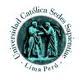 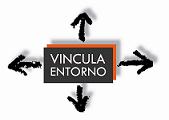 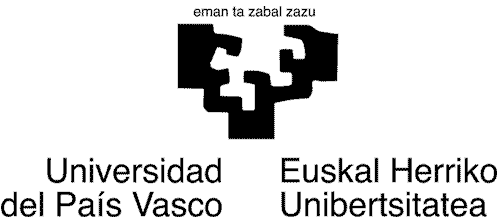 TALLER VINCULACION UNIVERSIDADES Y SU ENTORNO PARA EL DESARROLLO SOCIAL Y ECONÓMICO SOSTENIBLEALFA III – PROYECTO VINCULA ENTORNOFecha: 		04 de octubre del 2012Lugar:		Asamblea Nacional de Rectores		Calle Aldabas N° 337. Urb. Las Gardenias - SurcoHora: 		8.30 – 13.00PROGRAMA Conducción: 	Sr. Kristhian Ayala8.30 – 9.00	Registro de participantes9.00 – 9.10	Bienvenida por parte de las Autoridades de: ANR/UCSS9.10 – 9.30	Presentación PROYECTO VINCULA ENTORNO	Ponente:Marian Iriarte, Directora de Relaciones Externas del Campus de Gipuzkoa, Universidad del País Vasco/Euskal Herrico Unibertsitatea (UPV/EHU)9.30 – 10.20 	Experiencias Internacionales y Perspectivas	Ponentes:María José Vieira, Experta Internacional de Universidad de LeónStefano Boffo, Experto Internacional de Università di Napoli-Federico II	Carlos Ochoa, Director de la Escuela Politécnica de Donostia, UPV/EHU	Modera: Paolo Bidinost UCSS10.20 – 10.50	Políticas Públicas y Tercera Misión universitaria en Perú  		Ponente:	Gladys Triveño, Ministra de la Producción (por confirmar)	Angélica Matsuda, Directora Ejecutiva Consejo Nacional de la Competitividad	Angel Neyra, Congresista de la República CCTI	Modera: Virginia Santamaría UV10.50 – 1l.20 	Café11.20 - 13:30 Experiencias peruanas: Rutas y logros		Primera mesa: Universidades y su relación con el entorno, presentación de casos 11.20 – 11.30	Innovación universidad privada, Dra. Fabiola León Velarde Rectora Universidad Peruana Cayetano Heredia.11.30 – 11.40	Innovación universidad pública, Dra. Rosa Luz Pacheco, Investigadora Universidad Nacional San Antonio de Abad, Directora General de Investigación de la Asamblea Nacional de Rectores11.40 – 11.50	Educación continua, Dra. Ana Velazco, Directora de Educación Continua Pontificia Universidad Católica del Perú, Presidenta RECLA11.50 - 12:00	Proyección social, Dr. Gian Battista Bolis, Vicerrector Administrativo Universidad Católica Sedes Sapientiae12.00 – 12.20	Rueda de preguntas	Modera: Dra. Agnes Franco IPAESegunda mesa: Las empresas y su relación con las universidades12.20 – 12.30	Sr. Ricardo Alcázar Cámara de Comercio de Lima (por confirmar)12.30 – 12.40	Sr. Eduardo Hochschild CEO Cementos Pacasmayo/ Hochschild Mining (por confirmar)12.40 – 12.50	Sr. Luis Salazar Presidente de la Sociedad Nacional de Industrias12.50 – 13.00	Rueda de preguntas		Modera: Javier Dávila SNI13.00		Cierre